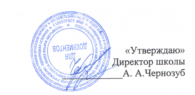 МБОУ «Однолуцкая ООШ имениГероя Советского Союза И. И. Аверьянова»Меню на 21.01.2021 г. для обучающихся 1-4 классов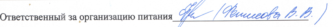 Наименование приёма пищи Наименование блюдаМасса порции(обязательно)Калорийность порции(обязательно)ЦенаЗавтракКаша овсяная молчная1502148,44Чай с лимоном200611,95Хлеб пшеничный с маслом20/51234,73Апельсин 1004716,56Обед Салат из св. капусты1001361,57Суп картофельный с крупой250103,21,68Картофельное пюре2001841,18Рыба тушенная14014310,28Кисель200732,25Хлеб ржаной 50871,93Хлеб пшеничный40924,00ИТОГО:54,57